Приложение к письму от 26.03.2024 № 077аСхема расположения формируемого земельного участка, расположенного по адресу: Российская Федерация, Смоленская область, Дорогобужский район, г. Дорогобуж, ул. Карла Маркса, кадастровый квартал 67:06:0010149.Приложение к письму от 26.03.2024 №077а Схема расположения земельного участка на кадастровом плане территории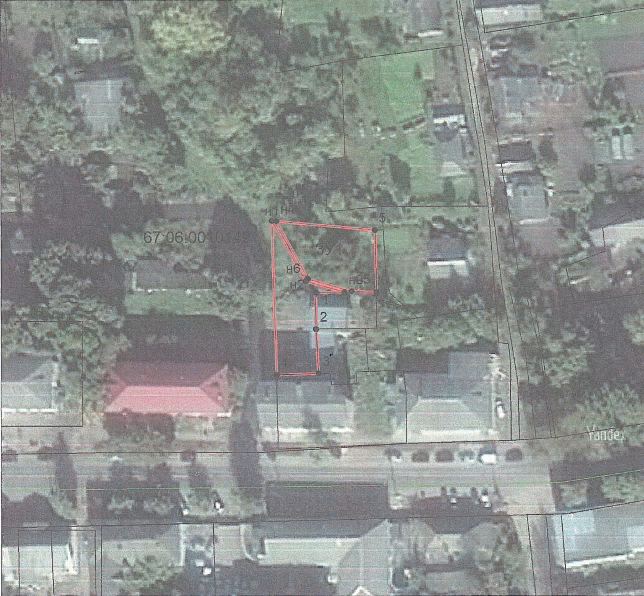 Выкопировка из правил землепользования и застройки муниципального образования Дорогобужское городское поселение Дорогобужского района Смоленской области  